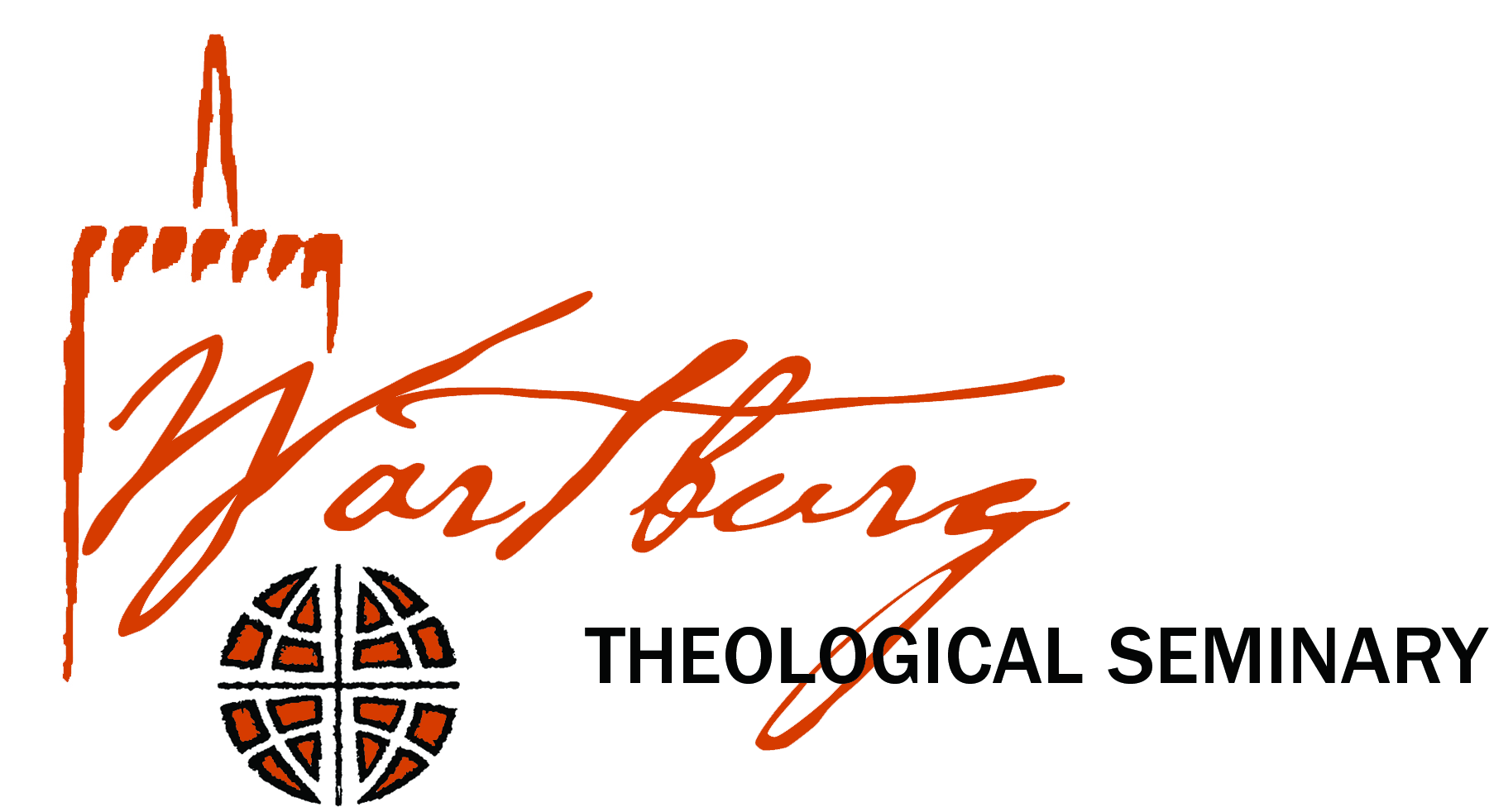 HOLY LAND TOURIn the Footsteps of Egeria:A Holy Land Pilgrimage to Places, Peoples, and PeaceJanuary 4-20, 2018 You are warmly invited to join me on this pilgrimage to the Holy Land sponsored by Wartburg Theological Seminary and promoted by the Luther College Alumni Office. The Holy Land is a place that exists in the imagination of every Christian as we hear and read the stories of the ancient people of Israel and the stories of Jesus’ life and ministry, his death and resurrection. This journey will be an opportunity to connect our religious imagination to many of the historic biblical sites as they exist today in Israel and Palestine.This will be a pilgrimage like that of many Christians before us, including the Egeria named in the title of this tour. Egeria was a pilgrim nun who travelled to the Holy Land, probably from Spain or Gaul, toward the end of the fourth century. She was irrepressibly curious, devoutly Christian, and a careful observer of places and peoples. Like Egeria we will sing and pray at the holy sites that draw us into the story of Jesus and enliven faith. Like her we will visit local churches including the Palestinian congregation at Lutheran Church of the Reformation in Beit Jala and the English-speaking congregation at Lutheran Church of the Redeemer in Jerusalem.  Like her we will observe the life and work of those who live in this place, including Jews, Christians, and Muslims witnessing and working for peace in the midst of deep conflicts. Come and explore with us what it means to be a pilgrim to the Holy Land in our own time. For further information, please contact me at my email address.Peace,Thomas Schattauer						Professor of Liturgics and Dean of the ChapelWartburg Theological Seminary333 Wartburg PlaceDubuque, Iowa 52003563-580-8786  cell tschattauer@wartburgseminary.com